
Calendrier de la première période septembre-octobre 2017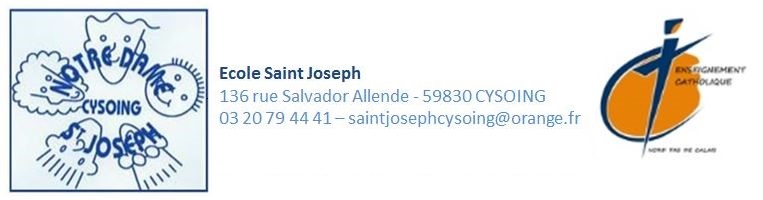 « Si tu veux connaître quelqu’un, ne regarde pas ce qu’il dit, mais regarde ce qu’il fait »…  Le Dalaï-lama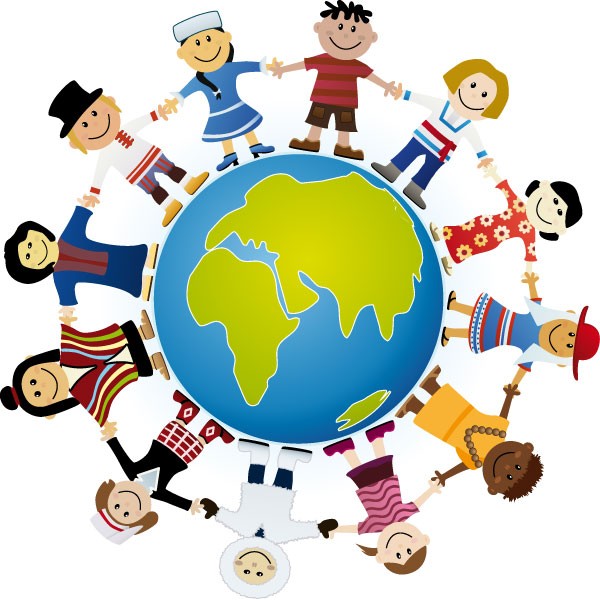 Du lundi 4 septembre 2017 au vendredi 20 octobre 2017Lundi 4/09Rentrée scolaire Samedi 9/0910h : Réunion d’information  groupe de langue LINGUISH en CE2 (élèves de la GS au CM2)Mardi 12/0918h dans le restaurant scolaire : réunion de rentrée des classes de CP  CE1 et CE2Semaine du 11 au 15/09Passation dans les classes des évaluations diagnostiques FAR du CP au CM2Samedi 23/0910h : célébration de rentrée dans le restaurant scolaire pour tous les élèves avec les parents.11h : Assemblée générale de L’APEL dans le restaurant scolaire : présentation de l’association.Mardi 26/0918h dans le restaurant scolaire : réunion de rentrée des classes de CM1 et CM2Présentation de la classe de découverte « Baie de Somme ».Du 2 au 6/10Absence de Mr AVRIN pour formationDu 3 au 6 /10Classe de découverte « la Baie de Somme » pour les classes de CM1 et CM2.10/1018h réunion de rentrée des classes de PS, MS et GS : RDV dans les classes.13/10Cross au profit de l’association ELA en partenariat avec l’école YABDu 16 au 20/10Semaine du goût à l’école : saveurs du monde.Jeudi 19/10Grande journée de liaison CM2/6ème pour les élèves de 6ème de Saint Joseph et des écoles du secteur.Vendredi 20/1016h30 dégustations autour d’un buffet du monde : recettes réalisées par les élèves à l’occasion de la semaine du goût.